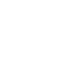 НОВООДЕСЬКА МІСЬКА РАДАМИКОЛАЇВСЬКОЇ ОБЛАСТІР І Ш Е Н Н ЯКеруючись пунктом 34 частини 1 статті 26 Закону України «Про місцеве самоврядування в Україні», пунктом «б» статті 12, статтями 31, 32, 81, 116, 118, 121, 122, пункту 24 Перехідних положень Розділу Х Земельного кодексу України, Закону України «Про фермерське господарство» та розглянувши заяву гр. Чернявської С.М. про надання дозволу на розробку проекту землеустрою щодо відведення земельної ділянки у власність для ведення фермерського господарства у розмірі земельної частки (паю) із земель комунальної власності, наданої у користування громадянину Чернявському О.М. (державний акт на право постійного користування ІV-МК № 001911 зареєстрованого від 05 лютого 1996 року № 48) ФГ «Анастасія» в межах території Новоодеської міської ради Миколаївського району Миколаївської області, враховуючи рекомендації  постійної комісії міської ради з  питань  аграрно-промислового розвитку та екології  міська рада  ВИРІШИЛА:1. Надати дозвіл громадянці Чернявській Світлані Михайлівні на виготовлення проекту землеустрою щодо відведення земельної ділянки у власність для ведення фермерського господарства у розмірі земельної частки (паю) із земель комунальної власності, наданої у користування громадянину Чернявському О.М. в межах території Новоодеської міської ради Миколаївського району Миколаївської області.2. Рекомендувати гр. Чернявській С.М. замовити проект землеустрою щодо відведення земельної ділянки в землевпорядній організації, яка має ліценцію на проведення робіт із землеустрою. 3. Розроблені та погоджені у встановленому законодавством порядку проект землеустрою та технічну документацію з нормативно-грошової оцінки подати на затвердження до Новоодеської міської ради.4. Контроль  за  виконанням  цього  рішення  покласти  на постійну  комісію міської ради з питань аграрно-промислового розвитку та екології.  Міський  голова                                                    Олександр ПОЛЯКОВВід 17.09.2021 р. № 21м. Нова ОдесаХІІІ сесія восьмого скликанняПро надання дозволу гр. Чернявській С.М. на виготовлення проекту землеустрою щодо відведення земельної ділянки у власність